План онлайн урока 7 класс  Приложение 1.Перечисли причины,  по которым затруднено изучение наследственности человека:Выясни и напиши признаки, которые ты унаследовал. Например – голубой цвет глаз. От мамы – От папы –От бабушки –От дедушки – Приложение 2.Определите  ненаследственные и наследственные признаки человека (+ или -)НУ «Школа «Престиж», учитель – Долгих О.Г.Тема урока 1 - 2: Роль дезоксирибонуклеиновой кислоты  и генов в наследовании признаков человека. Приобретенные и наследственные признаки.Цель обучения:7.2.4.1 исследовать наследственные и ненаследственные признаки организма человека 7.2.4.2 приводить примеры дискретной и непрерывной изменчивостиЦель урока:- называют определения «Наследственность, изменчивость, ген»- приводят примеры наследственных и приобретенных признаков- проводят мини исследование по данной темеПлан урока:План урока:Здравствуйте, дети!Мы начинаем новый раздел «Наследственность и изменчивость». Так как наши уроки идут парами, то мы разбираем сразу две темы.Итак, начнем мы урок с вопроса: Чем мы отличаемся с вами друг от друга?(цвет глаз, форма ушей, длина рук, размер обуви и т.д.)Почему же каждый человек уникален? И с чем это связано?Конечно, все живые организмы имеют признаки сходства, но есть и индивидуальные признаки, дающие возможность организмам выделиться в мире природы. Давай посмотрим видеоролик « Основы генетики»  https://www.youtube.com/watch?v=rkKxKObAYwg 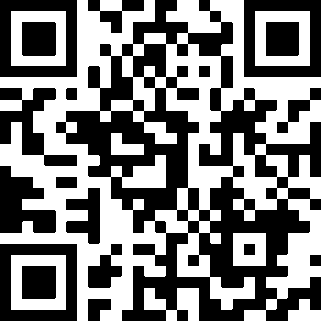 А теперь откроем тетрадь, запишем число – 9 апреля,тему урока: «Роль ДНК и генов в наследовании признаков».Начнем с терминов «Наследственность» и «Изменчивость», их необходимо записать в тетрадь со стр.197 в твоем учебнике.Из видеоролика ты понял, что все мы одинаковые (строение тела, одинаковые органы – руки, глаза, сердце и т.д.) - т.е. люди. И в то же время разные (цвет волос, глаз, рост, размер обуви и т.д.) Значит, то, что мы одинаковые – это свойство организма, которое называется –Наследственность. А разные, индивидуальные признаки это  - свойство организма – Изменчивость.Признаки, которые,  как ты понял, хранятся в генах – гены в хромосомах – хромосомы в ядре клетки. Все признаки делятся на наследственные и приобретенные. Сделай в тетради схему, заполни ее и приведи примеры, стр.197:Приобретенные признаки связаны с различными условиями жизни человека.Изменчивость удивительное свойство всех организмов, размножающихся половым путем. Благодаря Изменчивости, организм приспосабливается к условиям изменяющейся среды. Изучением этого свойства живых организмов занимается наука – генетика. Существует несколько методов изучения изменчивости у человека.Прочитай стр. 198 учебника. Ты уже понял, что информация о признаках находится в генах – гены в хромосомах (хромосомы строятся из молекул ДНК) – хромосомы в ядре клетки.  О строении ДНК, более подробно мы будем говорить на следующем уроке!!!Давай запишем определение термина «Ген»  со стр.200 учебника.Смотрим следующий  видеоролик «Что такое гены» https://www.youtube.com/watch?v=L0hp_XrktXQ – 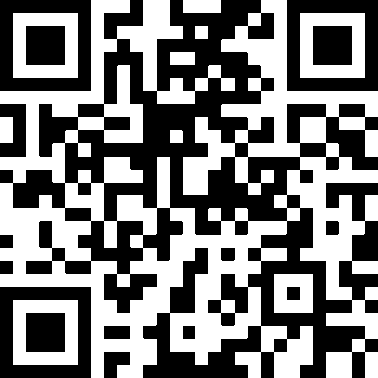 Рефлексия и обратная связь: - Нами на уроке изучено …- Вызвало затруднения … (можете выслать свои вопросы, но только после того, как вы и прочитаете и посмотрите все материалы, и выполните лабораторную работу).	Домашнее задание: § - 50, 51 выучить термины в конце параграфов; - выполнить задания формативного оценивания в Приложении 1,2  «Приобретенные и наследственные признаки» и выслать сегодня на проверку.Надеюсь, ты справишься! Удачи!!!Спасибо за урок! До встречи!Здравствуйте, дети!Мы начинаем новый раздел «Наследственность и изменчивость». Так как наши уроки идут парами, то мы разбираем сразу две темы.Итак, начнем мы урок с вопроса: Чем мы отличаемся с вами друг от друга?(цвет глаз, форма ушей, длина рук, размер обуви и т.д.)Почему же каждый человек уникален? И с чем это связано?Конечно, все живые организмы имеют признаки сходства, но есть и индивидуальные признаки, дающие возможность организмам выделиться в мире природы. Давай посмотрим видеоролик « Основы генетики»  https://www.youtube.com/watch?v=rkKxKObAYwg А теперь откроем тетрадь, запишем число – 9 апреля,тему урока: «Роль ДНК и генов в наследовании признаков».Начнем с терминов «Наследственность» и «Изменчивость», их необходимо записать в тетрадь со стр.197 в твоем учебнике.Из видеоролика ты понял, что все мы одинаковые (строение тела, одинаковые органы – руки, глаза, сердце и т.д.) - т.е. люди. И в то же время разные (цвет волос, глаз, рост, размер обуви и т.д.) Значит, то, что мы одинаковые – это свойство организма, которое называется –Наследственность. А разные, индивидуальные признаки это  - свойство организма – Изменчивость.Признаки, которые,  как ты понял, хранятся в генах – гены в хромосомах – хромосомы в ядре клетки. Все признаки делятся на наследственные и приобретенные. Сделай в тетради схему, заполни ее и приведи примеры, стр.197:Приобретенные признаки связаны с различными условиями жизни человека.Изменчивость удивительное свойство всех организмов, размножающихся половым путем. Благодаря Изменчивости, организм приспосабливается к условиям изменяющейся среды. Изучением этого свойства живых организмов занимается наука – генетика. Существует несколько методов изучения изменчивости у человека.Прочитай стр. 198 учебника. Ты уже понял, что информация о признаках находится в генах – гены в хромосомах (хромосомы строятся из молекул ДНК) – хромосомы в ядре клетки.  О строении ДНК, более подробно мы будем говорить на следующем уроке!!!Давай запишем определение термина «Ген»  со стр.200 учебника.Смотрим следующий  видеоролик «Что такое гены» https://www.youtube.com/watch?v=L0hp_XrktXQ – Рефлексия и обратная связь: - Нами на уроке изучено …- Вызвало затруднения … (можете выслать свои вопросы, но только после того, как вы и прочитаете и посмотрите все материалы, и выполните лабораторную работу).	Домашнее задание: § - 50, 51 выучить термины в конце параграфов; - выполнить задания формативного оценивания в Приложении 1,2  «Приобретенные и наследственные признаки» и выслать сегодня на проверку.Надеюсь, ты справишься! Удачи!!!Спасибо за урок! До встречи!Признаки- НенаследственныеНаследственные1.Высокий брюнет2.Мужчина со шрамом3.Девушка с окрашенными волосами4.Полный человек5.Мускулистый спортсмен6.Ребенок с курносым носом7.Голубые глаза8.Темный цвет кожи9.Группа крови10.Грамотность11.Красивый загар кожи12.Разговор на испанском языке13.Рыжие волосы